Munnleg utgreiing i norskMed utgangspunkt i kap. 5–7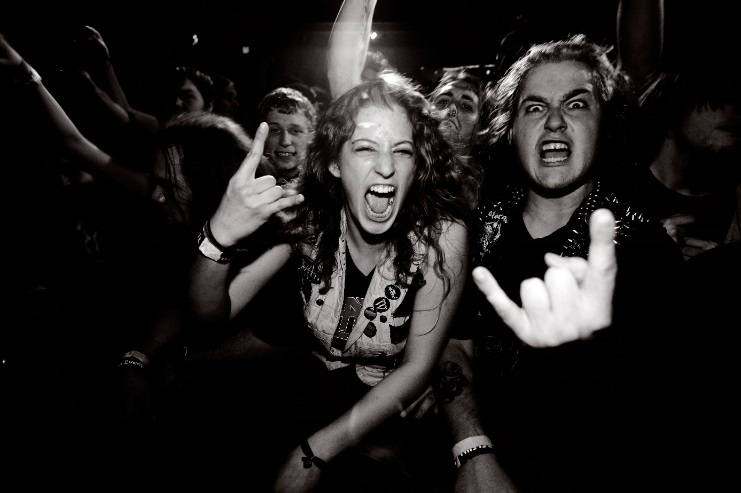 Set elevane saman i grupper på seks. Gruppa får tildelt 45 minutt. Kvart gruppemedlem trekkjer eitt av spørsmåla under. Så får kvar enkelt svare på det spørsmålet ho/han har trekt. Når den som snakkar kjenner seg ferdig, kan andre elevar rundt bordet få moglegheit til å tilføye noko til svaret som alt er gitt. Slik går runden rundt bordet til alle seks spørsmåla er besvarte. Læraren kan òg stille oppfølgjarspørsmål undervegs dersom ho ser det er behov for det. Ingen hjelpemiddel er tillatne under sjølve utgreiinga. Elevane får individuelle karakterar i munnleg norsk.